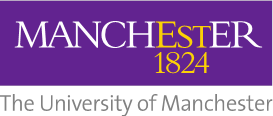 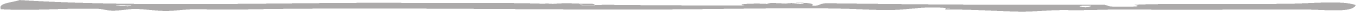 Wish/goalScoring a first class in the practical investment module in my third year and learn from the course.OutcomeIt would be great to help me in practising and improving my investment techniques, while contributing to a better overall third year result which increases my employability. It also helps me to understand different techniques in investment and let me practise investment with a experienced investor/lecturer.ObstaclesAs the course requires students with a strong foundation in finance and investment, I have less knowledge about this coming from an accounting background compared to my peers with strong involvement with banking/investment related course.I might also face difficulty in the practical session which requires me to possess knowledge of accessing different databases  such as Bloomberg that PlanI will need to start structure a plan for learning the databases. This requires me to get certified for Bloomberg(which can be done in AMBS).I will also need to brush up on my knowledge of investment and finance. This requires me to reread and understand notes for certain courses I had in the second and first year such as foundation of finance.I would also need to make a revision plan for the course itself and continuously revising it to avoid cramping all revision at the last minute.